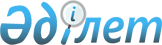 Қазақстан Республикасы Үкіметінің 1998 жылғы 6 қазандағы N 1010 қаулысының күші жойылды деп тану туралыҚазақстан Республикасы Үкіметінің 2007 жылғы 1 қазандағы N 870 Қаулысы



      Қазақстан Республикасының мемлекеттік басқару жүйесін жетілдіру мақсатында Қазақстан Республикасының Үкіметі 

ҚАУЛЫ ЕТЕДІ:




      1. "Мемлекеттік органдардың басшылары мен басқа қызметкерлері санының нормативтері туралы" Қазақстан Республикасы Үкіметінің 1998 жылғы 6 қазандағы N 1010 
 қаулысының 
 күші жойылды деп танылсын.



      2. Осы қаулы қол қойылған күнінен бастап қолданысқа енгізіледі.

      

Қазақстан Республикасының




      Премьер-Министрі


					© 2012. Қазақстан Республикасы Әділет министрлігінің «Қазақстан Республикасының Заңнама және құқықтық ақпарат институты» ШЖҚ РМК
				